ҠАРАР                                                                                       ПОСТАНОВЛЕНИЕ«25» ғинуар 2022 й.                                     № 5                                      «25» января 2022 г.О внесении изменений в постановление главы сельского поселения Ишбердинский сельсовет МР Баймакский район РБ от 16.04.2020г. № 22  «Об утверждении Административного регламента предоставления муниципальной услуги «Присвоение и аннулирование адресов объекту адресации» в сельском поселении Ишбердинский сельсовет муниципального района Баймакский район Республики БашкортостанВ целях приведения нормативных правовых актов в сфере предоставления муниципальных услуг, в соответствии с Федеральным законом от 06.10.2003. № 131-ФЗ «Об общих принципах организации местного самоуправления в Российской Федерации», Федеральным законом от 27.07.2010 № 210-ФЗ «Об организации предоставления государственных и муниципальных услуг», Федеральным законом от 24.11.1995 № 181-ФЗ «О социальной защите инвалидов в Российской Федерации» постановлением Правительства РФ №1221 от 19.11.2014 «Об утверждении Правил присвоения, изменения и аннулирования адресов», рассмотрев протест заместителя прокурора Баймакского района от 24.01.2022 № 43д-2022,Постановляет:1.Абзац 3 пункта 2.24 раздела 2 «Требования к помещениям, в которых предоставляется муниципальная услуга» предусматривающего, что для парковки специальных автотранспортных средств инвалидов на стоянке (парковке) выделяется не менее 10% мест (но не менее одного места), которые не должны занимать иные транспортные средства, изложить в следующей редакции:«На всех парковках общего пользования, в том числе около объектов социальной, инженерной и транспортной инфраструктур (жилых, общественных и производственных зданий, строений и сооружений, включая те, в которых расположены физкультурно-спортивные организации, организации культуры и другие организации), мест отдыха, выделяется не менее 10 процентов мест (но не менее одного места) для бесплатной парковки транспортных средств, управляемых инвалидами I, II групп, и транспортных средств, перевозящих таких инвалидов и (или) детей-инвалидов. На граждан из числа инвалидов III группы распространяются нормы настоящей части в порядке, определяемом Правительством Российской Федерации».2.Контроль за исполнением настоящего постановления оставляю за собой.Глава сельского поселенияИшбердинский сельсоветмуниципального районаБаймакский районРеспублики Башкортостан:                        Г.Р.Исяндавлетова. БАШҠОРТОСТАН  РЕСПУБЛИКАҺЫБАЙМАҠ  РАЙОНЫ  МУНИЦИПАЛЬ РАЙОНЫНЫҢ ИШБИРҘЕ  АУЫЛ  СОВЕТЫ АУЫЛ  БИЛӘМӘҺӘ ХАКИМИӘТЕ453677,Баймаҡ районы,Ишбирҙе ауылы,С. Юлаев урамы, 29тел.:8(34751) 4-67-44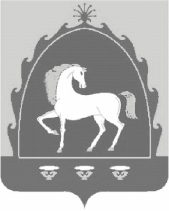 АДМИНИСТРАЦИЯ СЕЛЬСКОГОПОСЕЛЕНИЯ ИШБЕРДИНСКИЙСЕЛЬСОВЕТ МУНИЦИПАЛЬНОГОРАЙОНА БАЙМАКСКИЙ РАЙОНРЕСПУБЛИКИ БАШКОРТОСТАН453677, Баймакский район, с.Ишберда,  улица С. Юлаева, 29тел.: 8(34751) 4-67-44